П О С Т А Н О В Л Е Н И Е	В соответствии с Решением Городской Думы Петропавловск-Камчатского городского округа от 31.10.2013 № 145-нд «О наградах и почетных званиях Петропавловск-Камчатского городского округа»,     Постановлением Главы Петропавловск-Камчатского городского округа от 31.10.2013 № 165 «О представительских расходах и расходах, связанных с приобретением подарочной и сувенирной продукции в Городской Думе Петропавловск-Камчатского городского округа»,       ПОСТАНОВЛЯЮ:объявить Благодарность Главы Петропавловск-Камчатского городского округа (в рамке) организаторам и участникам открытого конкурса «Малые архитектурные формы»:За взаимодействие и организацию проведения открытого конкурса «Малые архитектурные формы» среди молодежи Петропавловска и вклад в формирование художественного вкуса горожан Петропавловск-Камчатского городского округа:За активное участие в открытом конкурсе «Малые архитектурные формы» среди молодежи Петропавловска и вклад в формирование улучшенного облика Петропавловск-Камчатского городского округа:ГлаваПетропавловск-Камчатскогогородского округа                                                                           К.Г. Слыщенко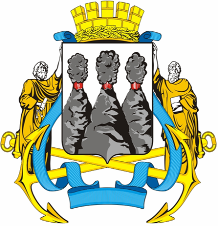 ГЛАВАПЕТРОПАВЛОВСК-КАМЧАТСКОГОГОРОДСКОГО ОКРУГА14 марта 2014 г. №  40Об объявлении Благодарности Главы Петропавловск-Камчатского городского округа организаторам и участникам открытого конкурса «Малые архитектурные формы»Буряк Лилиане Георгиевне -  директору КГАОУ СПО «Камчатский политехнический техникум»;Халамейда Наталье Викторовне- преподавателю специальных дисциплин КГАОУ СПО «Камчатский политехнический техникум»;Ярочкиной Анжеле Николаевне- заместителю директора по воспитательной работе и социальным вопросам КГАОУ СПО «Камчатский политехнический техникум».Чазову Максиму Александровичу -  автору скульптурной композиции «Куб»;Валяевой Анне Александровне- автору детской площадки «Мухамор»;Кегель Дарье Александровне- автору макета рекламного щита;Машуковой Дарье Сергеевне- автору композиции «Виньетка»;Михалочкину Вадиму Дмитриевичу- автору автобусной остановки «Рулет»;Нагибину Василию Степановичу- автору композиции «Рука с полуостровом Камчатка»;Примачевой Юлии Валерьевне- автору въездной знак «Медведь на П-К»;Сиденко Кристине Дмитриевне- автору макета рекламного щита;Хмелевой Юлии Владимировне- автору композиции «Дама-фонарь с кошкой»;Шевченко Виктории Сергеевне- автору арт-объекта «Рыбометр»;Шевченко Дарье Андреевне- автору композиции «Якорь в тросах» и «Северное сияние».